ROBEŽU SHĒMA zemes gabaliem „Bocmaņa laukums” 1300 m2Viļņu iela 4 1600 m2 un Ostas iela 4  3400 m2 platībā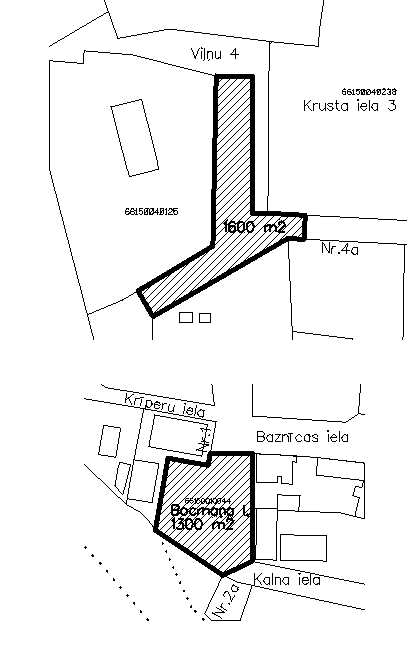 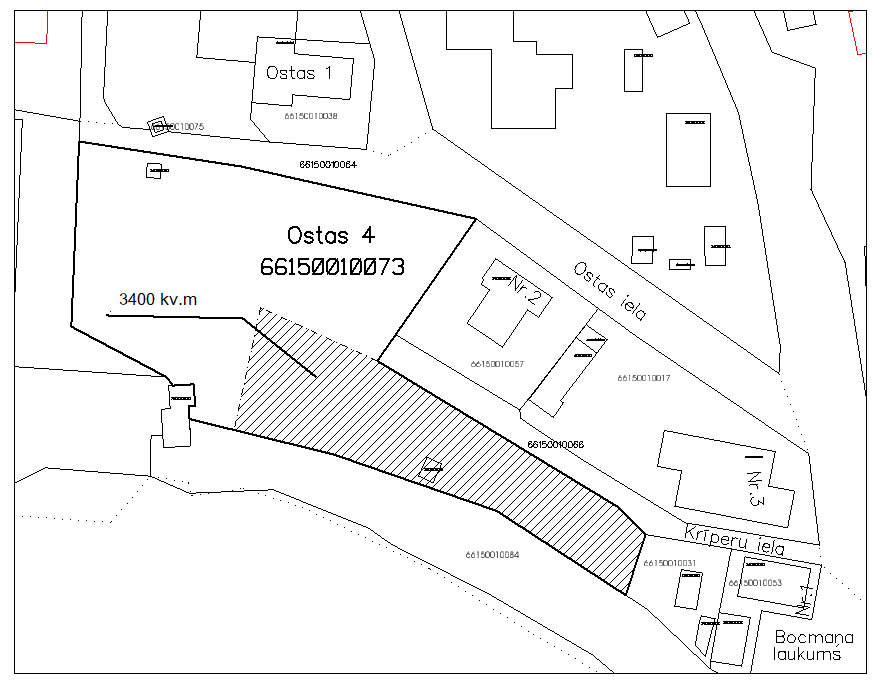 